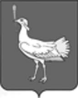 СОБРАНИЕ ПРЕДСТАВИТЕЛЕЙСЕЛЬСКОГО ПОСЕЛЕНИЯАЛЕКСАНДРОВКА МУНИЦИПАЛЬНОГО РАЙОНА                   БОЛЬШЕГЛУШИЦКИЙСАМАРСКОЙ ОБЛАСТИТРЕТЬЕГО СОЗЫВАРЕШЕНИЕ № 87 от  28  июня  2017 годаО внесении изменений в Решение Собрания представителей сельского поселения Александровка муниципального района Большеглушицкий Самарской области № 71 от 12 декабря 2016 года «Об утверждении бюджета сельского поселения Александровка муниципального района Большеглушицкий Самарской области на 2017 год и на плановый период 2018 и 2019 годов»Руководствуясь Бюджетным кодексом Российской Федерации, Уставом сельского поселения Александровка муниципального района Большеглушицкий Самарской области, Собрание представителей сельского поселения Александровка муниципального района Большеглушицкий Самарской области РЕШИЛО:Внести в Решение Собрания представителей сельского поселения Александровка муниципального района Большеглушицкий Самарской области № 71 от 12 декабря 2016 г. «Об утверждении бюджета сельского поселения Александровка   муниципального района Большеглушицкий Самарской области на 2017 год и на плановый период 2018 и 2019 годов» следующие изменения:в абзаце втором пункта 1 сумму «8610,9» заменить суммой «8795,9»;в абзаце третьем пункта 1 сумму «8610,9» заменить суммой «8795,9»;в абзаце втором пункта 5 сумму «2433,9» заменить суммой «2618,9»;в абзаце десятом пункта 5 сумму «2063,4» заменить суммой «2248,4»; в абзаце шестом пункта 5 сумму «74,5» заменить суммой «0»; в абзаце восьмом пункта 5 сумму «296,0» заменить суммой «370,5»; в абзаце четырнадцатом пункта 1 сумму «2025,0» заменить суммой «2025,1»; в абзаце втором пункта 8 сумму «1,0» заменить суммой «0,9». 2. Направить настоящее Решение главе сельского поселения Александровка  муниципального района Большеглушицкий Самарской области для подписания и официального опубликования.3. Настоящее Решение вступает в силу после его официального опубликования и распространяется на правоотношения, возникшие с 28.06.2017 года.	4. Опубликовать настоящее Решение в газете «Александровские Вести» не позднее десяти  дней после его подписания.Председатель                          Собрания представителейсельского поселения Александровкамуниципального районаБольшеглушицкийСамарской области_____________И.Г. СавенковаГлава сельского поселения Александровка муниципального района БольшеглушицкийСамарской области   __________    А.И.Горшков